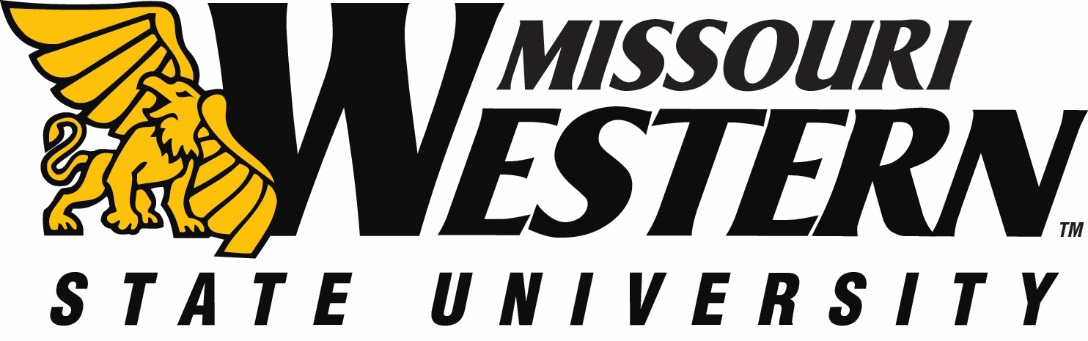  FB NO:  FB24-066					DATE:  		NOVEMBER 27, 2023       BUYER:  Kelly Sloan, Purchasing Manager		PHONE:  	(816) 271-4465ADDENDUM #1FUNDING DEPARTMENT:			CLASSROOM RENOVATIONSEQUIPMENT/SERVICES REQUESTED:    	LEA/ROTC CLASSROOM DEMOPLEASE NOTE:  SEE BELOW FOR CLARIFICATIONS AND ADDITIONAL INFORMATION:  PLEASE SUBMIT YOUR BID RESPONSE ACCORDINGLY.1. Please clarify the area of all demolition, as the highlighted lined area on the   drawing provided at pre-bid did not include all of the area to be demolished.	See attached drawing.THIS ADDENDUM IS HEREBY CONSIDERED TO BE A PART OF THE ORIGINAL BID SPECIFICATIONS AND NEEDS TO BE INITIALED AND RETURNED WITH YOUR BID.